Приложение №1 к приказуот 01 февраля 2021 № 5Положение об Апелляционной комиссии МАУ «СШ»1. Общие положенияАпелляционная комиссия МАУ «СШ» (далее  Апелляционная комиссия, Учреждение) создается, реорганизуется, ликвидируется приказом директора.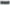 Апелляционная комиссия создается с целью рассмотрения апелляций, поданных по процедуре индивидуального отбора поступающих в Учреждение, для прохождения спортивной подготовки.Апелляционная комиссия в своей деятельности руководствуется Конституцией Российской Федерации, Федеральным законом от 04.12.2007 № 329-ФЗ «О физической культуре и спорте в Российской Федерации», приказом Минспорта России от 16.08.2013 № 645 «Об утверждении Порядка приема лиц в физкультурно-спортивные организации, созданные Российской Федерацией и осуществляющие спортивную подготовку», Постановлением Министерства спорта и молодежной политики Новгородской области от 11 июля 2018 года № 3 «Об утверждении Порядка приема лиц в физкультурно-спортивные организации, созданные Новгородской областью или муниципальными образованиями Новгородской области и осуществляющие спортивную подготовку», Уставом и локальными нормативными актами Учреждения, а также настоящим Положением.Апелляционная комиссия осуществляет свою деятельность на основании принципов:гласности и открытости;соблюдения прав поступающих и их родителей (законных представителей), установленных законодательством Российской Федерации;объективности оценки физических, психологических способностей и (или) двигательных умений поступающих, необходимых для освоения соответствующих программ спортивной подготовки.2. Порядок формирования Апелляционной комиссииАпелляционная комиссия формируется в количестве не менее трех человек из тренерско-инструкторского состава, других специалистов, в том числе медицинских работников Учреждения, участвующих в реализации программ спортивной подготовки и не входящих в состав Приемной комиссии.Персональный состав Апелляционной комиссии утверждается приказом Учреждения. Комиссия формируется ежегодно на время приема лиц для прохождения спортивной подготовки в Учреждении.В состав Апелляционной комиссии входит председатель Комиссии, секретарь Комиссии, члены комиссии.Изменения в состав Апелляционной комиссии вносятся приказом Учреждения о замене члена Апелляционной комиссии.З. Правила подачи и рассмотрения апелляций, порядок работы Апелляционной комиссииРодители (законные представители) поступающих вправе подать письменную апелляцию по процедуре проведения индивидуального отбора непосредственно в Апелляционную комиссию не позднее следующего рабочего дня после объявления результатов индивидуального отбора.Апелляция рассматривается не позднее одного рабочего дня со дня ее подачи на заседании Апелляционной комиссии, на которое приглашаются родители (законные представители) поступающих, подавшие апелляцию.Для рассмотрения апелляции секретарь Приемной комиссии направляет в Апелляционную комиссию протоколы заседания Приемной комиссии, результаты индивидуального отбора.Апелляционная комиссия принимает решение о целесообразности или нецелесообразности повторного проведения индивидуального отбора в отношении поступающего, родители (законные представители) которого подали апелляцию.Решение принимается большинством голосов членов Апелляционной комиссии, участвующих в заседании, при обязательном присутствии председателя Комиссии. При равном количестве голосов председатель Комиссии обладает правом решающего голоса.Решение Апелляционной комиссии оформляется протоколом, подписывается председателем Комиссии и доводится до сведения подавших апелляцию законных представителей поступающего под роспись в течение одного рабочего дня с момента принятия решения, после чего передается в Приемную комиссию.Повторное проведение индивидуального отбора поступающих проводится в течение трех рабочих дней со дня принятия решения о целесообразности такого отбора в присутствии не менее двух членов Апелляционной комиссии.Подача апелляции по процедуре проведения повторного индивидуального отбора не допускается.